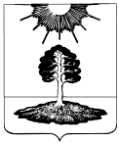 ДУМА закрытого административно-территориальногообразования Солнечный Тверской областиПЯТЫЙ СОЗЫВРЕШЕНИЕУтверждение отчета об исполнениибюджета ЗАТО Солнечный за 2019 год Статья 1.Утвердить годовой отчет об исполнении бюджета ЗАТО Солнечный за 2019 год по доходам в сумме 115 908 958,33 руб., по расходам - в сумме 120 642 946,44 руб., с превышением расходов над доходами в сумме 4 733 988,11 руб.Статья 2.Утвердить исполнение:по источникам финансирования дефицита бюджета ЗАТО Солнечный за 2019 год согласно приложению 1 к настоящему Решению;по поступлению доходов в бюджет ЗАТО Солнечный за 2019 год согласно приложению 2 к настоящему Решению;по распределению бюджетных ассигнований местного бюджета по разделам и подразделам классификации расходов бюджетов за 2019 год согласно приложению 3 к настоящему Решению;по ведомственной структуре расходов местного бюджета по главным распорядителям бюджетных средств, разделам, подразделам, целевым статьям (муниципальным программам и непрограммным направлениям деятельности), группам видов расходов классификации расходов бюджетов за 2019 год согласно приложению 4 к настоящему Решению;по распределению бюджетных ассигнований местного бюджета по разделам, подразделам, целевым статьям (муниципальным программам и непрограммным направлениям деятельности), группам видов расходов классификации расходов бюджетов за 2019 год  согласно приложению 5 к настоящему Решению;по распределению бюджетных ассигнований по целевым статьям (муниципальным программам Тверской области и непрограммным направлениям деятельности), группам (группам и подгруппам) видов расходов классификации расходов бюджетов за 2019 год согласно приложению 6 к настоящему Решению.Статья 3.Настоящее Решение вступает в силу со дня его официального опубликования.           Глава ЗАТО Солнечный                                                                             Е.А. Гаголина10.06.2020ЗАТО Солнечный№ 148-5